VACATION BIBLE SCHOOL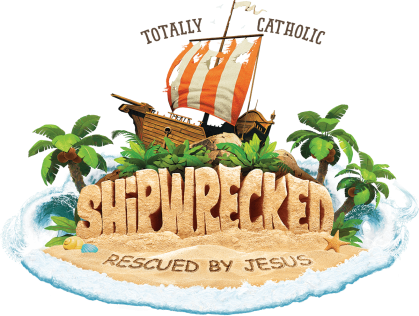 July 30- August 3, 2018: 6-8:30pmImmaculate Conception Church522 Main StreetMarydel, Maryland 21649410-482-8939Parents: ______________________________________________________________________________Address: ____________________________________________________________________________________________________________________________________________________________________Phone:  _______________________________________________________________________________Phone number during VBS: _______________________________________________________________Emergency contact person: _______________________________________________________________Number: _______________________________________________________________________________Who is allowed to pick up child: _____________________________________________________________Child name: ______________________________________________________________________________Age: ___________________ Grade last year: __________Child: __________________________________________________________________________________	Age: ___________________Grade last year: __________Child:  ________________________________________________________________________________	Age: ___________________ Grade last year: __________Child: __________________________________________________________________________________Age: ___________________ Grade last year: __________Child: ___________________________________________________________________________________Age:  ___________________ Grade last year: __________